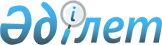 "Қазақстан Республикасының кейбір заңнамалық актілеріне цифрлық технологияларды реттеу мәселелері бойынша өзгерістер мен толықтырулар енгізу туралы" 2020 жылғы 25 маусымдағы Қазақстан Республикасының Заңын іске асыру жөніндегі шаралар туралыҚазақстан Республикасы Премьер-Министрінің 2020 жылғы 14 қазандағы № 134-ө өкімі
      1. Қоса беріліп отырған "Қазақстан Республикасының кейбір заңнамалық актілеріне цифрлық технологияларды реттеу мәселелері бойынша өзгерістер мен толықтырулар енгізу туралы" 2020 жылғы 25 маусымдағы Қазақстан Республикасының Заңын іске асыру мақсатында қабылдануы қажет құқықтық актілердің тізбесі (бұдан әрі – тізбе) бекітілсін. 
      2. Қазақстан Республикасының мемлекеттік органдары:
      1) тізбеге сәйкес құқықтық актілердің жобаларын әзірлесін және белгіленген тәртіппен Қазақстан Республикасының Президентіне, Қазақстан Республикасының Үкіметіне қарастыруға енгізсін;
      2)  тізбеге сәйкес тиісті ведомстволық актілерді қабылдасын және қабылданған шаралар туралы Қазақстан Республикасының Цифрлық даму, инновациялар және аэроғарыш өнеркәсібі министрлігін хабардар етсін.
      3. Қазақстан Республикасының Цифрлық даму, инновациялар және аэроғарыш өнеркәсібі министрлігі ұсынылған ақпаратты жинақтасын және құқықтық актілер қабылданған күннен бастап бір ай мерзімнен кешіктірмей Қазақстан Республикасының Үкіметін қабылданған шаралар туралы хабардар етсін. "Қазақстан Республикасының кейбір заңнамалық актілеріне цифрлық технологияларды реттеу мәселелері бойынша өзгерістер мен толықтырулар енгізу туралы" 2020 жылғы 25 маусымдағы Қазақстан Республикасының Заңын іске асыру мақсатында қабылдануы қажет құқықтық актілердің тізбесі
      Ескертпе: аббревиатуралардың толық жазылуы: 
      АҚДМ – Қазақстан Республикасының Ақпарат және қоғамдық даму министрлігі
      Әділетмині – Қазақстан Республикасының Әділет министрлігі
      БҒМ – Қазақстан Республикасының Білім және ғылым министрлігі
      БП – Қазақстан Республикасының Бас прокуратурасы
      ДСМ – Қазақстан Республикасының Денсаулық сақтау министрлігі
      Еңбекмині – Қазақстан Республикасының Еңбек және халықты әлеуметтік қорғау министрлігі
      ИИДМ – Қазақстан Республикасының Индустрия және инфрақұрылымдық даму министрлігі
      Қорғанысмині – Қазақстан Республикасының Қорғаныс министрлігі
      ПМК – Қазақстан Республикасы Премьер-Министрінің Кеңсесі
      СИМ – Қазақстан Республикасының Сауда және интеграция министрлігі
      ҰҚК – Қазақстан Республикасының Ұлттық қауіпсіздік комитеті
      ЦДИАӨМ – Қазақстан Республикасының Цифрлық даму, инновациялар және аэроғарыш өнеркәсібі министрлігі
      ТЖМ – Қазақстан Республикасы Төтенше жағдайлар министрлігі
      ЭМ – Қазақстан Республикасының Энергетика министрлігі.
					© 2012. Қазақстан Республикасы Әділет министрлігінің «Қазақстан Республикасының Заңнама және құқықтық ақпарат институты» ШЖҚ РМК
				
      Премьер-Министр

А. Мамин 
Қазақстан Республикасы
Премьер-Министрінің
2020 жылғы 14 қазандағы
№ 134-ө өкімімен
бекітілген
Р/с №
Құқықтық актінің атауы
Актінің нысаны
Орындауға жауапты мемлекеттік орган
Орындалу мерзімі
Құқықтық актілердің сапасына, уақтылы әзірленуі мен енгізілуіне жауапты адам
1
2
3
4
5
6
1.
"Қазақстан Республикасының Ұлттық қауіпсіздік комитеті туралы ережені бекіту туралы" Қазақстан Республикасы Президентінің 1996 жылғы 1 сәуірдегі № 2922 Жарлығына өзгеріс енгізу туралы"
Қазақстан Республикасы Президентінің Жарлығы
ҰҚК (келісу бойынша)
2020 жылғы қыркүйек
Д.Е. Ерғожин
2.
"Байланыс қызметтерін пайдаланушылар үшін қосылуы тегін болып табылатын шұғыл медициналық, құқық қорғау, өрт, авария және басқа да қызметтердің тізбесін бекіту туралы" Қазақстан Республикасы Үкіметінің 2004 жылғы 3 қыркүйектегі № 929 қаулысына өзгерістер мен толықтырулар енгізу туралы"
Қазақстан Республикасы Үкіметінің қаулысы
ТЖМ
2022 жылғы желтоқсан
Ю.В. Ильин
3.
"Қазақстан Республикасының әуе кеңістігін пайдалану қағидасын бекіту және Қазақстан Республикасы Үкіметінің 2010 жылғы 31 желтоқсандағы  № 1525 қаулысына өзгеріс енгізу туралы және Қазақстан Республикасы Үкіметінің кейбір шешімдерінің күші жойылды деп тану туралы" Қазақстан Республикасы Үкіметінің 2011 жылғы 12 мамырдағы № 506 қаулысына өзгерістер енгізу туралы" 
Қазақстан Республикасы Үкіметінің қаулысы
ИИДМ
2020 жылғы желтоқсан
Б.С. Қамалиев
4.
"Қазақстан Республикасы Үкiметiнiң кейбiр шешiмдерiне өзгерiстер мен толықтырулар енгiзу туралы"
Қазақстан Республикасы Үкіметінің қаулысы
ЦДИАӨМ
2020 жылғы қазан
А.Е. Оразбек
5.
"Жобаларды индустрияландыру картасына және өңірлер кәсіпкерлігін қолдау карталарына енгізу қағидаларын бекіту туралы" Қазақстан Республикасы Үкіметінің 2016 жылғы 27 қаңтардағы № 32 қаулысына өзгерістер мен толықтырулар енгізу туралы"
Қазақстан Республикасы Үкіметінің қаулысы
ИИДМ
2020 жылғы қыркүйек
А.Қ. Ержанов
6.
"Қазақстан Республикасы Индустрия және инфрақұрылымдық даму министрлігінің кейбір мәселелері және Қазақстан Республикасы Үкіметінің кейбір шешімдеріне өзгерістер мен толықтырулар енгізу туралы" Қазақстан Республикасы Үкіметінің 2018 жылғы 29 желтоқсандағы № 936 қаулысына өзгерістер мен толықтырулар енгізу туралы"
Қазақстан Республикасы Үкіметінің қаулысы
ИИДМ
2020 жылғы қыркүйек
М.Қ. Пішембаев
7.
"Қазақстан Республикасының Ақпарат және қоғамдық даму министрлігі мен Қазақстан Республикасының Цифрлық даму, қорғаныс және аэроғарыш өнеркәсібі министрлігінің кейбір мәселелері туралы" Қазақстан Республикасы Үкіметінің 2019 жылғы 26 наурыздағы № 142 қаулысына толықтырулар енгізу туралы"
Қазақстан Республикасы Үкіметінің қаулысы
АҚДМ
2020 жылғы қыркүйек
Ж.М. Қожахметов
8.
"Қазақстан Республикасы Ұлттық қауіпсіздік комитетінің "Мемлекеттік техникалық қызмет" шаруашылық жүргізу құқығындағы республикалық мемлекеттік кәсіпорнын қайта ұйымдастыру туралы"
Қазақстан Республикасы Үкіметінің қаулысы
ҰҚК (келісу бойынша)
2020 жылғы қазан
Д.Е. Ерғожин
9.
"Білім берудің бірыңғай ақпараттық жүйесін ұйымдастыру және жұмыс істеу ережесін бекіту туралы" Қазақстан Республикасы Білім және ғылым министрі міндетін атқарушысының 2011 жылғы 1 желтоқсандағы № 503 бұйрығына өзгерістер мен толықтырулар енгізу туралы"
бұйрық
БҒМ
2020 жылғы қазан
Р.А. Биғари
10.
"Білім беру мониторингінің шеңберінде әкімшілік деректердің нысандарын бекіту туралы" Қазақстан Республикасы Білім және ғылым министрінің 2012 жылғы 27 желтоқсандағы № 570 бұйрығына өзгерістер мен толықтырулар енгізу туралы"
бұйрық
БҒМ
2020 жылғы қазан
Р.А. Биғари
11.
"Ақпараттық жүйелердің, техникалық, бағдарламалық-техникалық және бағдарламалық құралдардың (бұйымдардың), ақпаратты қорғаудың техникалық құралдарының ақпараттық қауіпсіздік талаптарына сәйкестігін растау жөніндегі Нұсқаулығын бекіту туралы" Қазақстан Республикасы Премьер-Министрінің Кеңсесі басшысының 2013 жылғы 14 маусымдағы № 25-1-21 бұйрығының күші жойылды деп тану туралы
бұйрық
ПМК
2020 жылғы қазан
Ғ.Т. Қойшыбаев
12.
"Білім беру мониторингін жүзеге асыру қағидаларын бекіту туралы" Қазақстан Республикасы Білім және ғылым министрінің 2014 жылғы 12 қарашадағы № 459 бұйрығына өзгеріс енгізу туралы"
бұйрық
БҒМ
2020 жылғы қазан
Р.А. Биғари
13.
"Жиіліктер белдеулерін, радиожиіліктерді (радиожиілік арналарын) иелікке беру, радиоэлектрондық құралдар мен жоғары жиіліктi құрылғыларды пайдалану, сондай-ақ азаматтық мақсаттағы радиоэлектрондық құралдардың электромагниттік үйлесімділігін есептеуді жүргізу қағидаларын бекіту туралы" Қазақстан Республикасы Инвестициялар және даму министрі міндетін атқарушысының 2015 жылғы 21 қаңтардағы № 34 бұйрығына өзгерістер мен толықтырулар енгізу туралы"
бұйрық
ЦДИАӨМ
2020 жылғы қазан
Д.Ш. Тұяқов
14.
"Қазақстан Республикасының аумағында кезекшілік-диспетчерлік қызметтердің қызметін үйлестіру қағидаларын және бірыңғай кезекшілік-диспетчерлік "112" қызметінің өкілеттіктерін бекіту туралы" Қазақстан Республикасы Ішкі істер министрінің 2015 жылғы 23 ақпандағы № 138 бұйрығының күші жойылды деп тану туралы"
бұйрық
ТЖМ
2023 жылғы қаңтар
Ю.В. Ильин
15.
"Қазақстан Республикасының негізгі куәландырушы орталығының, мемлекеттік органдардың куәландырушы орталығының және Қазақстан Республикасының ұлттық куәландырушы орталығының тіркеу куәліктерін беру, сақтау, кері қайтарып алу және электрондық цифрлық қолтаңбаның ашық кілтінің тиесілілігі мен жарамдылығын растау қағидаларын бекіту туралы" Қазақстан Республикасы Инвестициялар және даму министрі міндетін атқарушысының 2015 жылғы 26 маусымдағы № 727 бұйрығына өзгерістер енгізу туралы"
бұйрық
ЦДИАӨМ
2020 жылғы қазан
А.Е. Оспанов
16.
"Радиоәуесқойлық қызметтердің радиоэлектрондық құралдарын пайдалану қағидаларын бекіту туралы" Қазақстан Республикасы Инвестициялар және даму министрі міндетін атқарушысының 2015 жылғы 23 шілдедегі № 787 бұйрығына өзгерістер енгізу туралы"
бұйрық
ЦДИАӨМ
2020 жылғы қыркүйек
Д.Ш. Тұяқов
17.
"Индустриялық-инновациялық қызмет субъектілерінің отандық өңделген тауарларды, жұмыстарды, көрсетілетін қызметтерді ішкі нарықта ілгерілету бойынша шығындарының бір бөлігін өтеу қағидаларын бекіту туралы" Қазақстан Республикасы Инвестициялар және даму министрі міндетін атқарушысының 2015 жылғы 4 желтоқсандағы № 1164 бұйрығына өзгерістер мен толықтырулар енгізу туралы"
бұйрық
ИИДМ
2020 жылғы қазан
А.Қ. Ержанов 
18.
"Технологиялық бизнес-инкубациялау қызметтерін көрсету, сондай-ақ "Астана Хаб" халықаралық технологиялық паркі көрсететін қызметтерді қоспағанда, осындай қызметтер құнын айқындау қағидаларын бекіту туралы" Қазақстан Республикасы Инвестициялар және даму министрінің 2015 жылғы 9 желтоқсандағы № 1178 бұйрығына өзгерістер енгізу туралы"
бұйрық
ЦДИАӨМ
2020 жылғы қыркүйек
А.Б. Батырқожа
19.
"Куәландырушы орталықтың үлгілік ережесін бекіту туралы" Қазақстан Республикасы Инвестициялар және даму министрінің 2015 жылғы 9 желтоқсандағы № 1184 бұйрығына өзгерістер мен толықтырулар енгізу туралы"
бұйрық
ЦДИАӨМ
2020 жылғы қыркүйек
А.Е. Оспанов
20.
"Аумақтық кластерлерді конкурстық іріктеу қағидаларын бекіту туралы" Қазақстан Республикасы Инвестициялар және даму министрінің 2015 жылғы 18 желтоқсандағы № 1212 бұйрығына өзгерістер мен толықтырулар енгізу туралы"
бұйрық
ИИДМ
2020 жылғы қазан
А.Қ. Ержанов
21.
"Шет мемлекеттердің куәландырушы орталықтарының, сенім білдірілген үшінші тараптарының Қазақстан Республикасының сенім білдірілген үшінші тарапымен өзара іс-қимылын тіркеу және тоқтату қағидаларын бекіту туралы" Қазақстан Республикасы Инвестициялар және даму министрінің 2015 жылғы 28 желтоқсандағы № 1261 бұйрығына өзгерістер мен толықтырулар енгізу туралы"
бұйрық
ЦДИАӨМ
2020 жылғы қазан
А.Е. Оспанов
22.
"Электрондық үкiметтiң" ақпараттық-коммуникациялық инфрақұрылымының операторына бекітіп берілетін мемлекеттік органдардың интернет-ресурстарының және "электрондық үкiметтiң" ақпараттық-коммуникациялық инфрақұрылымы объектілерінің тізбесін бекіту туралы" Қазақстан Республикасы Инвестициялар және даму министрі міндетін атқарушысының 2016 жылғы 28 қаңтардағы № 107 бұйрығына өзгерістер мен толықтырулар енгізу туралы"
бұйрық
ЦДИАӨМ
2020 жылғы қазан
А.Е. Оспанов
23.
"Ақпараттандыру саласындағы тауарларды, жұмыстар мен көрсетілетін қызметтерді мемлекеттік сатып алуға арналған шығыстардың есеп-қисабын жасау, ұсыну және қарау жөніндегі нұсқаулықты бекіту туралы" Қазақстан Республикасы Инвестициялар және даму министрінің міндетін атқарушының 2016 жылғы 16 наурыздағы № 274 бұйрығына өзгерістер мен толықтырулар енгізу туралы"
бұйрық
ЦДИАӨМ
2020 жылғы қазан
А.Е. Оспанов
24.
"Электрондық үкіметтің" ақпараттық-коммуникациялық инфрақұрылымының операторына бекітіліп берілетін мемлекеттік органдардың интернет-ресурстарының және "электрондық үкіметтің" ақпараттық-коммуникациялық инфрақұрылымы объектілерінің тізбесін қалыптастыру қағидаларын бекіту туралы" Қазақстан Республикасы Ақпарат және коммуникация министрінің 2018 жылғы 29 қаңтардағы № 29 бұйрығына өзгерістер мен толықтырулар енгізу туралы"
бұйрық
ЦДИАӨМ
2020 жылғы қазан
А.Е. Оспанов
25.
"Интернеттің қазақстандық сегментiнiң кеңістігінде домендiк аттарды тiркеу, пайдалану және бөлу қағидаларын бекiту туралы" Қазақстан Республикасының Қорғаныс және аэроғарыш өнеркәсібі министрінің 2018 жылғы 13 наурыздағы № 38/НҚ бұйрығына өзгерістер енгізу туралы"
бұйрық
ЦДИАӨМ
2020 жылғы қазан
А.Е. Оразбек
26.
"Электрондық ақпараттық ресурстарды сақтаудың бірыңғай ұлттық резервтік платформасын құру және оның жұмыс істеуін қамтамасыз ету қағидаларын бекіту туралы" Қазақстан Республикасының Қорғаныс және аэроғарыш өнеркәсібі министрінің 2018 жылғы 16 наурыздағы № 44/НҚ бұйрығына өзгерістер мен толықтырулар енгізу туралы"
бұйрық
ЦДИАӨМ
2020 жылғы қазан
А.Е. Оразбек
27.
"Қалааралық және халықаралық байланыс операторлары желілерін интернет-трафикпен алмасу нүктесіне қосу қағидаларын бекіту туралы" Қазақстан Республикасы Ұлттық қауіпсіздік комитеті Төрағасының 2018 жылғы 27 наурыздағы № 24/қе бұйрығына өзгерістер мен толықтырулар енгізу туралы"
бұйрық
ҰҚК (келісу бойынша)
2020 жылғы қазан
Д.Е. Ерғожин
28.
"Электрондық үкіметтің" ақпараттандыру объектілерінің және ақпараттық-коммуникациялық инфрақұрылымның аса маңызды объектілерінің ақпараттық қауіпсіздігін қамтамасыз етуге мониторинг жүргізу қағидаларын бекіту туралы" Қазақстан Республикасы Қорғаныс және аэроғарыш өнеркәсібі министрінің 2018 жылғы 28 наурыздағы № 52/НҚ бұйрығына өзгерістер мен толықтырулар енгізу туралы"
бұйрық
ЦДИАӨМ
2020 жылғы қазан
А.Е. Оразбек
29.
"Электрондық өнеркәсіп пен бағдарламалық қамтылымның сенім білдірілген өнімінің тізілімін қалыптастыру және жүргізу қағидаларын, сондай-ақ электрондық өнеркәсіп пен бағдарламалық қамтылымның өнімін электрондық өнеркәсіп пен бағдарламалық қамтылымның сенім білдірілген өнімінің тізіліміне енгізу өлшемшарттарын бекіту туралы" Қазақстан Республикасы Қорғаныс және аэроғарыш өнеркәсібі министрінің 2018 жылғы 28 наурыздағы № 53/НҚ бұйрығына өзгерістер мен толықтырулар енгізу туралы"
бұйрық
ЦДИАӨМ
2020 жылғы қыркүйек
А.Е. Оразбек
30.
"Апелляциялық кеңес туралы ережені бекіту туралы" Қазақстан Республикасы Әділет министрінің 2018 жылғы 28 тамыздағы № 1320 бұйрығына өзгеріс енгізу туралы"
бұйрық
Әділетмині
2020 жылғы қыркүйек
А.Е. Ахметова
31.
"Жергілікті қамту бойынша сараптама жүргізу қағидаларын бекіту туралы" Қазақстан Республикасы Инвестициялар және даму министрінің 2018 жылғы 29 тамыздағы № 614 бұйрығына өзгерістер мен толықтырулар енгізу туралы"
бұйрық
ИИДМ
2020 жылғы қазан
А.Қ. Ержанов
32.
"Еңбек биржасы" мемлекеттік интернет-ресурсын қолдап отыруды және оның жұмыс істеуін ұйымдастыру қағидаларын бекіту туралы" Қазақстан Республикасы Еңбек және халықты әлеуметтік қорғау министрінің 2019 жылғы 22 ақпандағы № 92 бұйрығына өзгерістер мен толықтырулар енгізу туралы"
бұйрық
Еңбекмині
2020 жылғы қазан
Н.Н. Мұқышев
33.
"Электрондық үкіметтің" ақпараттандыру объектілеріне және ақпараттық-коммуникациялық инфрақұрылымның аса маңызды объектілеріне жатқызылған ақпараттық жүйелерге олардың ақпараттық қауіпсіздік талаптарына сәйкестігіне сынақтар жүргізу әдістемесі мен қағидаларын бекіту туралы" Қазақстан Республикасы Цифрлық даму, қорғаныс және аэроғарыш өнеркәсібі министрінің 2019 жылғы 3 маусымдағы № 111/НҚ бұйрығына өзгерістер мен толықтырулар енгізу туралы"
бұйрық
ЦДИАӨМ
2020 жылғы қазан
А.Е. Оразбек
34.
"Қазақстан Республикасының Цифрлық даму, инновациялар және аэроғарыш өнеркәсібі министрлігінің Ақпараттық қауіпсіздік комитеті" республикалық мемлекеттік мекемесінің ережесін бекіту туралы" Қазақстан Республикасының Цифрлық даму, инновациялар және аэроғарыш өнеркәсібі министрі міндетін атқарушысының 2019 жылғы 22 шілдедегі № 169/НҚ бұйрығына өзгерістер мен толықтырулар енгізу туралы"
бұйрық
ЦДИАӨМ
2020 жылғы қазан
А.Е. Оразбек
35.
"Куәландырушы орталықтарды аккредиттеуді жүргізу туралы" Қазақстан Республикасы Цифрлық даму, инновациялар және аэроғарыш өнеркәсібі министрінің 2020 жылғы 1 маусымдағы № 224/НҚ бұйрығына өзгерістер мен толықтырулар енгізу туралы"
бұйрық
ЦДИАӨМ
2020 жылғы қазан
А.Е. Оразбек
36.
"Технологиялық болжауды жүргізу әдістемесін бекіту туралы"
бұйрық
ЦДИАӨМ
2020 жылғы қыркүйек
А.Б. Батырқожа
37.
"Технологиялық саясат жөніндегі кеңесті құру туралы" 
бұйрық
ЦДИАӨМ
2020 жылғы қыркүйек
А.Б. Батырқожа
38.
"Конструкторлық бюролардың жұмыс істеу қағидаларын бекіту туралы" 
бұйрық
ЦДИАӨМ
2020 жылғы қазан
А.Б. Батырқожа
39.
"Технологияларды коммерцияландыруға арналған инновациялық гранттар беру қағидаларын бекіту туралы"
бұйрық
ЦДИАӨМ
2020 жылғы қазан
А.Б. Батырқожа
40.
"Салаларды технологиялық дамытуға инновациялық гранттар беру қағидаларын бекіту туралы"
бұйрық
ЦДИАӨМ
2020 жылғы қазан
А.Б. Батырқожа
41.
"Инновациялық гранттар беру кезінде технологиялық даму саласындағы ұлттық даму институтының қызметтеріне ақы төлеу қағидаларын бекіту туралы"
бұйрық
ЦДИАӨМ
2020 жылғы қазан
А.Б. Батырқожа
42.
"Жұмыс істеп тұрған кәсіпорындарды технологиялық дамытуға инновациялық гранттар беру қағидаларын бекіту туралы"
бұйрық
ЦДИАӨМ
2020 жылғы қазан
А.Б. Батырқожа
43.
"Инновациялық гранттар берудің басым бағыттарын айқындау туралы"
бұйрық
ЦДИАӨМ
2020 жылғы қыркүйек
А.Б. Батырқожа
44.
"Мемлекеттік қызметтер көрсету кезінде жеке тұлғаларды биометриялық сәйкестендіру үшін олардың биометриялық деректерін жинау, өңдеу және сақтау қағидаларын бекіту туралы"
бұйрық
ЦДИАӨМ
2020 жылғы қазан
А.Е. Оспанов
45.
"Цифрлық құжаттар сервисін қолдана отырып, электрондық құжаттарды қалыптастыру, тексеру және пайдалану қағидаларын бекіту туралы"
бұйрық
ЦДИАӨМ
2020 жылғы қазан
А.Е. Оспанов
46.
"Функцияларды мемлекеттік органдардың іске асыруы мақсатында деректерді талдауды жүзеге асыру үшін электрондық ақпараттық ресурстарды жинау, өңдеу, сақтау, беру жөніндегі қағидаларды бекіту туралы"
бұйрық
ЦДИАӨМ
2020 жылғы қазан
А.Е. Оспанов
47.
"Электрондық өнеркәсіп саласындағы салалық сараптаманы жүргізу қағидаларын бекіту туралы"
бұйрық
ЦДИАӨМ
2020 жылғы қазан
А.Е. Оразбек
48.
"Интернетке қол жеткізудің бірыңғай шлюзінің және "электрондық үкіметтің" электрондық поштасының бірыңғай шлюзінің жұмыс істеу қағидаларын бекіту туралы"
бұйрық
ЦДИАӨМ
2020 жылғы қазан
А.Е. Оразбек
49.
"Қамтамасыз етілген цифрлық активтердің шығарылым және айналым тәртібін айқындау туралы"
бұйрық
ЦДИАӨМ
2020 жылғы қазан
А.Е. Оразбек
50.
"Дербес деректерді жинау және өңдеу қағидаларын бекіту туралы"
бұйрық
ЦДИАӨМ
2020 жылғы қазан
А.Е. Оразбек
51.
"Ақпараттық жүйелердің, техникалық, бағдарламалық-техникалық және бағдарламалық құралдардың (бұйымдардың), ақпаратты қорғаудың техникалық құралдарының ақпараттық қауіпсіздік талаптарына сәйкестігін растау жөніндегі қағидаларды бекіту туралы"
бұйрық
ЦДИАӨМ
2020 жылғы қазан
А.Е. Оразбек
52.
"Цифрлық майнингті жүзеге асыру жөніндегі қызмет туралы ақпарат беру қағидаларын бекіту туралы"
бұйрық
ЦДИАӨМ
2020 жылғы қазан
А.Е. Оразбек
53.
"Куәландырушы орталықта электрондық цифрлық қолтаңбаның жабық кілттерін жасау, пайдалану және сақтау қағидаларын бекіту туралы"
бұйрық
ЦДИАӨМ
2020 жылғы қазан
А.Е. Оспанов
54.
"Көмірсутектер және уран өндіру саласындағы цифрландыру жобаларын алдыңғы жылдың қорытындылары бойынша жер қойнауын пайдаланушының көмірсутектерді және уранды өндіру кезеңінде өндіру үшін шеккен шығындарының бір пайызы мөлшерінде қаржыландыруды жүзеге асыру қағидаларын бекіту туралы"
бірлескен бұйрық
ЭМ және ЦДИАӨМ 
2020 жылғы қазан
Ж.З. Жахметова
55.
"Отандық өңделген тауарларды сыртқы нарықтарға ілгерілету бойынша индустриялық-инновациялық қызмет субъектілері шығындарының бір бөлігін өтеу қағидаларын, сыртқы нарықтарға ілгерілету бойынша шығындары ішінара өтелетін отандық өңделген тауарлардың тізбесін бекіту туралы"
бұйрық
СИМ
2020 жылғы қыркүйек
А. Асқарұлы
56.
"Ұлттық бейнемониторинг жүйесіне міндетті түрде қосылуға жататын объектілердің тізбесін бекіту туралы"
бұйрық
ҰҚК (келісу бойынша)
2020 жылғы қазан
Д.Е. Ерғожин
57.
"Ұлттық бейнемониторинг жүйесінің жұмыс істеу қағидаларын бекіту туралы"
бұйрық
ҰҚК (келісу бойынша)
2020 жылғы қазан
Д.Е. Ерғожин
58.
"Қазақстан Республикасының арнайы негізгі куәландырушы орталығының тіркеу куәліктерін беру, сақтау, кері қайтарып алу және электрондық цифрлық қолтаңбаның ашық кілтінің тиесілілігі мен жарамдылығын растау қағидаларын бекіту туралы"
бұйрық
ҰҚК (келісу бойынша)
2020 жылғы қыркүйек
Д.Е. Ерғожин
59.
"Қазақстан Республикасының әуе кеңістігінде пилотсыз ұшу аппараттарын пайдалану қағидаларын бекіту туралы"
бұйрық
ИИДМ
2020 жылғы желтоқсан
Б.С. Қамалиев
60.
"Қазақстан Республикасы Қорғаныс министрлігінің әскери барлау органдарының құқық қорғау, арнаулы мемлекеттік және өзге де органдардың ақпарат алмасу жүйесінен жедел-іздестіру қызметін жүргізу және оларға жүктелген өзге де міндеттерді шешу үшін қажетті ақпаратты алу қағидалары мен негіздерін бекіту туралы"
бірлескен бұйрық
БП (келісу бойынша), Қорғанысмині 
2020 жылғы қыркүйек
М.М. Ахметжанов
61.
Бірыңғай кезекшілік-диспетчерлік "112" қызметі  туралы үлгілік ережені бекіту туралы"
бірлескен бұйрық
ТЖМ, ЦДИАӨМ, ДСМ және Еңбекмині 
2022 жылғы желтоқсан
Ю.В. Ильин
62.
Бірыңғай кезекші-диспетчерлік "112" қызметі мен Қазақстан Республикасының аумағындағы кезекшілік диспетчерлік қызметтердің қызметін үйлестіру қағидаларын бекіту туралы"
бірлескен бұйрық
ТЖМ, ЦДИАӨМ, ДСМ және Еңбекмині 
2022 жылғы желтоқсан
Ю.В. Ильин